新北市 安和 國民小學 110 學年度 一 年級第 2 學期部定課程計畫  設計者：＿賴秀婉 ＿＿一、課程類別：(請勾選，原住民族語文及新住民語文請分別填寫族別及語文名稱)	    1.□國語文   2.□閩南語文   3.□客家語文   4.□原住民族語文：        族   5.□新住民語文：        語   6.□英語文    7.□數學    8.□健康與體育    9.■生活課程    10.□社會    11.□自然    12.□藝術    13.□綜合二、學習節數：每週( 6 )節，實施( 21 )週，共(126)節。  三、課程內涵：	四、課程架構：(自行視需要決定是否呈現)五、素養導向教學規劃：六、新北市年度重要工作計畫融入於各學年相關領域(請編寫課程教師將融入之相關議題課程週次先行填寫於下表附件    中，以利課發會審查委員之審查作業進行確認)                       ■各相關議題已撰寫入本課程計畫。(請續填下頁)        □本學期無須融入之相關議題。七、本課程是否有校外人士協助教學■否，全學年都沒有(以下免填)□有，部分班級，實施的班級為：___________□有，全學年實施*上述欄位皆與校外人士協助教學與活動之申請表一致八、補充說明:新北市年度重要工作計畫已融入本領域課程計畫※一年級總綱核心素養學習領域核心素養依總綱核心素養項目及具體內涵勾選▓A1身心素質與自我精進▓A2系統思考與解決問題▓A3規劃執行與創新應變▓B1符號運用與溝通表達▓B2科技資訊與媒體素養▓B3藝術涵養與美感素養▓C1道德實踐與公民意識▓C2人際關係與團隊合作▓C3多元文化與國際理解生活-E-A1透過自己與外界的連結，產生自我感知並能對自己有正向的看法，進而愛惜自己，同時透過對生活事物的探索與探究，體會與感受學習的樂趣，並能主動發現問題及解決問題，持續學習。生活-E-A2學習各種探究人、事、物的方法並理解探究後所獲得的道理，增進系統思考與解決問題的能力。生活-E-A3藉由各種媒介，探索人、事、物的特性與關係，同時學習各種探究人、事、物的方法、理解道理，並能進行創作、分享及實踐。生活-E-B1使用適切且多元的表徵符號，表達自己的想法、與人溝通，並能同理與尊重他人想法。生活-E-B2運用生活中隨手可得的媒材與工具，透過各種探究事物的方法及技能，對訊息做適切的處理。生活-E-B3感受與體會生活中人、事、物的真、善與美，欣賞生活中美的多元形式與表現，在創作中覺察美的元素，逐漸發展美的敏覺。生活-E-C1覺察自己、他人和環境的關係，體會生活禮儀與團體規範的意義，學習尊重他人、愛護生活環境及關懷生命，並於生活中實踐，同時能省思自己在團體中所應扮演的角色，在能力所及或與他人合作的情況下，為改善事情而努力或採取改進行動。生活-E-C2覺察自己的情緒與行為表現可能對他人和環境有所影響，用合宜的方式與人友善互動，願意共同完成工作任務，展現尊重、溝通以及合作的技巧。生活-E-C3欣賞周遭不同族群與文化內涵的異同，體驗與覺察生活中全球關連的現象。教學期程學習重點學習重點單元/主題名稱與活動內容節數教學資源/學習策略評量方式融入議題備註教學期程學習表現學習內容單元/主題名稱與活動內容節數教學資源/學習策略評量方式融入議題備註第一週1-I-1探索並分享對自己及相關人、事、物的感受與想法。3-I-1願意參與各種學習活動，表現好奇與求知探究之心。3-I-2體認探究事理有各種方法並且樂於應用。4-I-2使用不同的表徵符號進行表現與分享，感受創作的樂趣。C-I-1事物特性與現象的探究。C-I-2媒材特性與符號表徵的使用。F-I-1工作任務理解與工作目標設定的練習。F-I-2不同解決問題方法或策略的提出與嘗試。主題一、訊息的傳達單元1分享寒假生活【活動1】寒假裡做了些什麼1.教師先讓學童和鄰近同學輕聲分享自己的寒假生活。例如：寒假裡印象最深刻的、或是最喜歡的活動是什麼？這個活動有什麼特別的地方？2.讓學童舉手發表自己的寒假生活。【活動2】寒假分享的方式1.教師引導學童發現分享寒假生活的方式很多元，可以用口語描述，或藉由物品作為分享的媒介，也可以自已畫下寒假活動的情景。2.能用來幫助分享的物品也很多種，照片、購買的紀念品、門票等都可以。【活動3】寒假生活展示區1.教師請學童將討論好的分享物品準備好帶來，放置在教室一角，做成「寒假生活展示區」。2.教師協助學童歸納發現：透過「看」和「聽」，大家知道了同學們有關寒假生活的訊息。3.學童分享參觀後的感想或提問相關問題。習作指導：一、寒假的活動。6※放寒假前，老師先告知學生，要留下寒假活動的相關物品。※寒假時活動的照片、圖畫、導覽簡介、門票等。觀察評量
口頭評量
行為檢核
態度評量
習作評量【人權教育】人E4表達自己對一個美好世界的想法，並聆聽他人的想法。人E5欣賞、包容個別差異並尊重自己與他人的權利。【品德教育】品E3溝通合作與和諧人際關係。品EJU6欣賞感恩。【閱讀素養教育】閱E5發展檢索資訊、獲得資訊、整合資訊的數位閱讀能力。閱E8低、中年級以紙本閱讀為主。【戶外教育】戶E1善用教師外、戶外及校外教學，認識生活環境（自然或人為）。戶E3善用五官感知環境，培養眼、耳、鼻、舌、觸覺及心靈對環境感受的能力。□實施跨領域或跨科目協同教學(需另申請授課鐘點費)1.協同科目：＿       ＿2.協同節數：＿      ＿＿第二週2-I-1以感官和知覺探索生活中的人、事、物，覺察事物及環境的特性。2-I-5運用各種探究事物的方法及技能，對訊息做適切的處理，並養成動手做的習慣。2-I-6透過探索與探究人、事、物的歷程，了解其中的道理。4-I-1利用各種生活的媒介與素材進行表現與創作，喚起豐富的想像力。C-I-1事物特性與現象的探究。C-I-2媒材特性與符號表徵的使用。【家庭教育】活動一、我的家人1.播放與家庭有關的影片或音樂。2.教師示範如何介紹自己的家人。3.教師可以事先請兒童準備與家人的合照，並帶著合照上臺，讓同學更清楚的認識自己的家人。4.教師可以在黑板寫上介紹家人的順序，引導兒童發表，將家人介紹出來。活動二、關心我的家人1.教師引導兒童想一想，有些家人平時沒有住在一起，但是如何對他們表示關心呢？2.教師總結：家人雖然沒有常見面，也是可以用不同的方式互相關心，如打電話、視訊方式，拉近彼此的距離和情感。活動三、畫出「我和家人畫作」1.教師播放「我和家人畫作」美勞影片。2.引導兒童將自己所發表的內容利用彩筆呈現在圖畫紙上。3.引導兒童在圖畫紙上構圖，再上色。4.請兒童發表自己的作品內容。主題一、我知道了單元2訊息在哪裡【活動1】尋找教室的訊息1.教師複習上週活動，提醒學童「看到」是接收訊息常用的方式。（教師說明：「訊息」的意思，就是它會讓你知道什麼事，那就算是訊息。）2.學童以小組為單位，用「看」的方式加上討論，在教室裡尋找訊息，並記錄在習作或學習單上。習作指導：一、教室裡的訊息，二、解讀出正確的訊息。【活動2】訊息會「說話」1.教師引導學童討論教室裡的訊息代表什麼意思。提問1：（教師指著學童們找到的某一個訊息）這個東西在告訴我們什麼訊息呢？2.教師引導學童討論「如果有人忽略了訊息，怎麼辦？」【活動3】尋找校園裡的訊息教師將學童們分組，在校園某一處的各個角落尋找訊息，並連帶思考訊息的含意。習作指導：三、校園裡的訊息，四、海報裡的訊息。【活動4】音樂裡的訊息※音樂活動1.教師先簡介音樂家聖桑寫了〈動物狂歡節〉的曲子，描述了天鵝、獅子等動物，再提示學童聆聽一段音樂，後回答教師的提問。提問1：這個音樂是在描寫什麼動物呢？怎麼聽出來的？2.重頭播放〈獅子進行曲〉到一分多鐘處，如果學童聽不清楚，就重覆播放這一段讓學童確認答案之後，再將全曲播完。241.youtubeu影片。2.家人照片。3.作品示範影片。4.圖畫紙。5.著色用具觀察評量
口頭評量
行為檢核
態度評量
習作評量【家庭教育】家E1 家庭的意義與功能。家E2 家庭的多樣型態與轉變。家E3 察覺家庭中不同角色，並反思個人在家庭中扮演的角色。家E4 覺察個人情緒並適切表達，與家人及同儕適切互動。家E5 了解家庭中各種關係的互動(親子、手足、祖孫及其他親屬等)。家E6 覺察與實踐兒童在家庭中的角色責任。家E7 表達對家庭成員的關心與情感。【人權教育】人E4表達自己對一個美好世界的想法，並聆聽他人的想法。人E5欣賞、包容個別差異並尊重自己與他人的權利。【品德教育】品E3溝通合作與和諧人際關係。品EJU6欣賞感恩。【閱讀素養教育】閱E5發展檢索資訊、獲得資訊、整合資訊的數位閱讀能力。閱E8低、中年級以紙本閱讀為主。【戶外教育】戶E1善用教師外、戶外及校外教學，認識生活環境（自然或人為）。戶E3善用五官感知環境，培養眼、耳、鼻、舌、觸覺及心靈對環境感受的能力。第三週2-I-4在發現及解決問題的歷程中，學習探索與探究人、事、物的方法。7-I-1以對方能理解的語彙或方式，表達對人、事、物的觀察與意見。7-I-5透過一起工作的過程，感受合作的重要性。D-I-3聆聽與回應的表現。D-I-4共同工作並相互協助。F-I-2不同解決問題方法或策略的提出與嘗試。主題一、我知道了單元2訊息在哪裡【活動5】傳遞訊息的遊戲1.教師將學童分組進行遊戲。遊戲說明：(1)每組4人，前2人負責看和說，另2人在教室後方負責聽和畫。(2)教師將兩張不同的圖卡分別給兩組的前2人看，前2人到教室後方將圖畫內容說給另2人聽。後面的2人將聽到的圖畫內容畫出來。可以邊畫邊發問。(3)圖與原圖比對，由班上學童舉手表決出較接近者勝出。2.遊戲中，教師引導學生討論：將圖畫訊息傳遞完整的要素。3.用不同的圖卡多玩幾次，練習把訊息傳遞得更完整。【活動6】CD裡的訊息1.教師引導學童將聽到的內容記下來。2.學童發表自己聽到的內容，與同學的對照，以檢視自己記的是否完整。3.教師請內容記得多的人，分享他是「怎麼記的」。4.多次練習，用類似的不同材料練習，培養專心的方法和習慣。習作指導：五、記錄訊息。61.A4大小學習單。2.音樂CD。3.黑白圖卡。4.空白紙張。觀察評量
口頭評量
行為檢核
態度評量
習作評量【人權教育】人E4表達自己對一個美好世界的想法，並聆聽他人的想法。人E5欣賞、包容個別差異並尊重自己與他人的權利。【品德教育】品E3溝通合作與和諧人際關係。品EJU6欣賞感恩。【閱讀素養教育】閱E5發展檢索資訊、獲得資訊、整合資訊的數位閱讀能力。閱E8低、中年級以紙本閱讀為主。□實施跨領域或跨科目協同教學(需另申請授課鐘點費)1.協同科目：＿       ＿2.協同節數：＿      ＿＿第四週2-I-5運用各種探究事物的方法及技能，對訊息做適切的處理，並養成動手做的習慣。4-I-1利用各種生活的媒介與素材進行表現與創作，喚起豐富的想像力。7-I-2傾聽他人的想法，並嘗試用各種方法理解他人所表達的意見。C-I-1事物特性與現象的探究。C-I-5知識與方法的運用、組合與創新。F-I-2不同解決問題方法或策略的提出與嘗試。主題一、我知道了單元3讓我告訴你【活動1】聯絡簿的訊息1.教師引領全班學童一起從頭翻看聯絡簿，看看聯絡簿裡有哪些訊息？如功課表、行事曆、個人小檔案等。2.學童發表自己認為重要的訊息。習作指導：一、聯絡簿裡的訊息。【活動2】放送學校大小事1.學童討論出至少兩種傳達聯絡簿重要訊息的方法。例如：把聯絡簿給家人看、用說的給家人聽、做通知單、畫大張海報貼校門口等。2.教師引導學童討論「通知單所包含的內容」。提問：通知單上要寫些什麼呢？【活動3】訊息通知單1.教師引導學童觀察現有的活動海報或通知單，看看裡面有什麼訊息。2.學童討論一張完整的通知單上要包含什麼內容。3.在習作上設計通知單的草圖後，用彩色筆美化，自製一張通知單。4.實際把通知單拿回家給家人看，確實傳遞學校裡的重要訊息。習作指導：二、通知單裡的訊息。61.聯絡簿。2.現成海報、通知單。3.圖畫紙、繪圖工具。觀察評量
口頭評量
行為檢核
態度評量
習作評量【人權教育】人E4表達自己對一個美好世界的想法，並聆聽他人的想法。人E5欣賞、包容個別差異並尊重自己與他人的權利。【品德教育】品E3溝通合作與和諧人際關係。品EJU6欣賞感恩。【閱讀素養教育】閱E5發展檢索資訊、獲得資訊、整合資訊的數位閱讀能力。閱E8低、中年級以紙本閱讀為主。【戶外教育】戶E1善用教師外、戶外及校外教學，認識生活環境（自然或人為）。戶E3善用五官感知環境，培養眼、耳、鼻、舌、觸覺及心靈對環境感受的能力。□實施跨領域或跨科目協同教學(需另申請授課鐘點費)1.協同科目：＿       ＿2.協同節數：＿      ＿＿第五週2-I-1以感官和知覺探索生活中的人、事、物，覺察事物及環境的特性。2-I-2觀察生活中人、事、物的變化，覺知變化的可能因素。2-I-5運用各種探究事物的方法及技能，對訊息做適切的處理，並養成動手做的習慣。2-I-6透過探索與探究人、事、物的歷程，了解其中的道理。3-I-1願意參與各種學習活動，表現好奇與求知探究之心。A-I-1生命成長現象的認識。A-I-2事物變化現象的觀察。B-I-1自然環境之美的感受。C-I-1事物特性與現象的探究。【環境教育】活動一：校園觀察1.春天來了，找一找校園裡有什麼變化呢？2.你喜歡這些植物或花嗎？它們有什麼特別的地方呢？請你說說看。3.觀察花朵時，有聞到氣味嗎？你是用什麼方法觀察它的氣味呢？4.你曾經在學校哪些地方發現了小動物？5.觀察小動物的時候要注意哪些事情呢？6. 哪些小動物我們不要太靠近，可能會發生危險呢？7.可以把小動物抓起來飼養嗎？為什麼？主題二、美麗的春天單元1發現春天【活動1】觀察春天1.課本裡的小朋友是怎麼發現春天來了呢？2.你最近穿的衣服跟寒假時相比是比較厚，還是比較薄呢？為什麼？3.你喜歡這樣的天氣嗎？為什麼呢？4.你覺得，為什麼課本裡的小朋友說，春天來了，他們全家要去賞花呢？5.春天來了，校園裡的其他地方也有改變嗎？6.你想要觀察我們的校園有哪些改變嗎？7.到校園觀察前，可以準備哪些東西呢？習作指導：一、春天就在身邊、二、春天的動植物。【活動2】我來畫春天1.將春天的景象及校園觀察到的動植物畫下來。2.學童展示並分享作品。習作指導：三、對春天的發現。151.開花植物的圖片2.動植物觀察紀錄表。3.小動物的圖片、影片。觀察評量
口頭評量
行為檢核
態度評量
習作評量【環境教育】環E1參與戶外學習與自然體驗，覺知自然環境的美、平衡、與完整性。環E2覺知生物生命的美與價值，關懷動、植物的生命。環E3了解人與自然和諧共生，進而保護重要棲地。【性別平等教育】性E1認識生理性別、性傾向、性別特質與性別認同的多元面貌。【人權教育】人E4表達自己對一個美好世界的想法，並聆聽他人的想法。【品德教育】品E1良好生活習慣與德行。品E3溝通合作與和諧人際關係。品EJU1尊重生命。【閱讀素養教育】閱E5發展檢索資訊、獲得資訊、整合資訊的數位閱讀能力。【戶外教育】戶E1善用教師外、戶外及校外教學，認識生活環境（自然或人為）。戶E2豐富自身與環境的互動經驗，培養對生活環境的覺知與敏感，體驗與珍惜環境的好。戶E3善用五官感知環境，培養眼、耳、鼻、舌、觸覺及心靈對環境感受的能力。戶E4覺知自身的生活方式會對自然環境產生影響與衝擊。戶E5理解他人對環境的不同感受，並且樂於分享自身經驗。□實施跨領域或跨科目協同教學(需另申請授課鐘點費)1.協同科目：＿       ＿2.協同節數：＿      ＿＿第六週2-I-1以感官和知覺探索生活中的人、事、物，覺察事物及環境的特性。2-I-5運用各種探究事物的方法及技能，對訊息做適切的處理，並養成動手做的習慣。3-I-1願意參與各種學習活動，表現好奇與求知探究之心。4-I-1利用各種生活的媒介與素材進行表現與創作，喚起豐富的想像力。4-I-2使用不同的表徵符號進行表現與分享，感受創作的樂趣。7-I-1以對方能理解的語彙或方式，表達對人、事、物的觀察與意見。7-I-2傾聽他人的想法，並嘗試用各種方法理解他人所表達的意見。7-I-4能為共同的目標訂定規則或方法，一起工作並完成任務。7-I-5透過一起工作的過程，感受合作的重要性。A-I-2事物變化現象的觀察。C-I-1事物特性與現象的探究。C-I-2媒材特性與符號表徵的使用。D-I-3聆聽與回應的表現。D-I-4共同工作並相互協助。E-I-3自我行為的檢視與調整。F-I-1工作任務理解與工作目標設定的練習。主題二、美麗的春天單元2在春天裡玩【活動1】模仿小動物1.延續上週活動，請學童發表他所看到的小動物模樣。2.請學童發表如何模仿出個別小動物的特徵。3.如果一個人不容易表現出小動物的模樣，可以怎麼做呢？4.要怎麼表現出牠的樣子才能夠讓別人清楚的看出來呢？二、表演與討論1.我們一起來學學小動物的模樣，看誰學得最像？2.你覺得誰的表演最像呢？3.你對小動物有更清楚的了解了嗎？【活動2】一起玩桌遊1.利用畫下來的動植物圖片，可以用來進行比手畫腳，猜出對方所比的動物名稱。2.可以透過賓果連線遊戲，將動植物圖卡配對連線。習作指導：一、分享春天。61.動植物的觀察紀錄。2.十六開圖畫紙、著色用具。3.動植物圖片。4.剪刀、膠帶。5.桌遊卡附件（圖卡、文字說明卡）。6.歌曲伴奏或歌曲教學DVD。觀察評量
口頭評量
行為檢核
態度評量
習作評量【性別平等教育】性E1認識生理性別、性傾向、性別特質與性別認同的多元面貌。【人權教育】人E4表達自己對一個美好世界的想法，並聆聽他人的想法。【環境教育】環E1參與戶外學習與自然體驗，覺知自然環境的美、平衡、與完整性。環E2覺知生物生命的美與價值，關懷動、植物的生命。環E3了解人與自然和諧共生，進而保護重要棲地。【品德教育】品E1良好生活習慣與德行。品E3溝通合作與和諧人際關係。品EJU1尊重生命。【閱讀素養教育】閱E5發展檢索資訊、獲得資訊、整合資訊的數位閱讀能力。【戶外教育】戶E1善用教師外、戶外及校外教學，認識生活環境（自然或人為）。戶E2豐富自身與環境的互動經驗，培養對生活環境的覺知與敏感，體驗與珍惜環境的好。戶E3善用五官感知環境，培養眼、耳、鼻、舌、觸覺及心靈對環境感受的能力。戶E4覺知自身的生活方式會對自然環境產生影響與衝擊。戶E5理解他人對環境的不同感受，並且樂於分享自身經驗。□實施跨領域或跨科目協同教學(需另申請授課鐘點費)1.協同科目：＿       ＿2.協同節數：＿      ＿＿第七週2-I-3探索生活中的人、事、物並體會彼此之間會相互影響。2-I-5運用各種探究事物的方法及技能，對訊息做適切的處理，並養成動手做的習慣。2-I-6透過探索與探究人、事、物的歷程，了解其中的道理。3-I-1願意參與各種學習活動，表現好奇與求知探究之心。3-I-3體會學習的樂趣和成就感主動學習新的事物。4-I-3運用各種表現與創造的方法與形式，美化生活、增加生活的趣味。B-I-1自然環境之美的感受。C-I-1事物特性與現象的探究。C-I-4事理的應用與實踐。C-I-5知識與方法的運用、組合與創新。D-I-3聆聽與回應的表現。D-I-4共同工作並相互協助。F-I-1工作任務理解與工作目標設定的練習。主題二、美麗的春天單元2在春天裡玩【活動3】春天頭套一、美勞活動1.製作方法可以參考課本的說明，也可以自己發揮。【活動4】享受春天※發表與分享1.春天時，大家喜歡去哪裡或做哪些活動呢？2.你曾經在春天時去哪裡或做哪些活動呢？和誰一起去的呢？3.你覺得春天美不美呢？有哪些事物會讓你覺得春天很美呢？4.今年你想不想在春天的時候去戶外走走呢？想安排去哪裡玩呢？為什麼？5.我們一起來唱唱歌找時間和家人一起去戶外郊遊吧！習作指導：二、美好的春天。【活動5】歌頌春天※音樂活動1.四拍子的肢體律動：教師與學童共同選定數個動作（如拍手、踏步、左右前後搖動手肘做走路狀），教師口說1234，2234，3234，4234……，學童配合做出肢體動作（建議每4個小節更換動作）。2.教師以手彈歌曲旋律代替口數拍子，學童配合做出肢體動作。此教學活動可訓練學童心中對拍子的恆定感。3.教師加上口唱歌詞，以一小節或兩小節為單位學生模唱。待以上一個活動為基礎，熟練後逐漸加長一次範唱的長度。4.配合伴奏、全曲習唱至熟練。5.教師以提問引導學童對歌曲的進一步認識。提問1：這首歌聽起來是輕快的？還是傷心的從哪一部分聽出來的？61.動植物的觀察紀錄。2.十六開圖畫紙、著色用具。3.動植物圖片。4.剪刀、膠帶。5.桌遊卡附件（圖卡、文字說明卡）。6.歌曲伴奏或歌曲教學DVD。觀察評量
口頭評量
行為檢核
態度評量
習作評量【性別平等教育】性E1認識生理性別、性傾向、性別特質與性別認同的多元面貌。【人權教育】人E4表達自己對一個美好世界的想法，並聆聽他人的想法。【環境教育】環E1參與戶外學習與自然體驗，覺知自然環境的美、平衡、與完整性。環E2覺知生物生命的美與價值，關懷動、植物的生命。環E3了解人與自然和諧共生，進而保護重要棲地。【品德教育】品E1良好生活習慣與德行。品E3溝通合作與和諧人際關係。品EJU1尊重生命。【閱讀素養教育】閱E5發展檢索資訊、獲得資訊、整合資訊的數位閱讀能力。【戶外教育】戶E1善用教師外、戶外及校外教學，認識生活環境（自然或人為）。戶E2豐富自身與環境的互動經驗，培養對生活環境的覺知與敏感，體驗與珍惜環境的好。戶E3善用五官感知環境，培養眼、耳、鼻、舌、觸覺及心靈對環境感受的能力。戶E4覺知自身的生活方式會對自然環境產生影響與衝擊。戶E5理解他人對環境的不同感受，並且樂於分享自身經驗。□實施跨領域或跨科目協同教學(需另申請授課鐘點費)1.協同科目：＿       ＿2.協同節數：＿      ＿＿第八週2-I-6透過探索與探究人、事、物的歷程，了解其中的道理。3-I-1願意參與各種學習活動，表現好奇與求知探究之心。3-I-2體認探究事理有各種方法，並且樂於應用。6-I-3覺察生活中的規範與禮儀，探究其意義，並願意遵守。7-I-1以對方能理解的語彙或方式，表達對人、事、物的觀察與意見。A-I-3自我省思。C-I-1事物特性與現象的探究。主題三、玩具總動員單元1什麼最好玩【活動1】下課玩什麼一、觀察與發表1.下課時有的人喜歡在教室玩，有的人喜歡去外面玩，為什麼呢？2.在教室裡會玩哪些遊戲呢？3.在教室外面，你們通常會去哪裡玩呢？玩什麼呢？二、發表與討論1.下課時你會和誰一起玩？2.你最喜歡玩什麼呢？3.這些好玩的遊戲要怎麼玩呢？請詳細說明玩法和大家分享。【活動2】放學後玩什麼一、觀察與發表1.放學後大家都直接回家嗎？還是會去哪裡呢？2.在安親班有休息的時間可以玩嗎？會玩哪些遊戲呢？二、發表與討論1.回家後，誰會帶你一起玩？你們通常會去哪裡玩呢？2.社區裡的公園或大樓裡的公共設施有什麼好玩的呢？3.假日時，常玩的玩具或遊戲和平常一樣嗎？4.假日時會玩什麼呢？和誰一起玩呢？5.教室的玩具和安親班或家裡的相比，哪裡的比較多？想想看是為什麼？【活動3】最喜歡的玩具1.大家都喜歡玩玩具，你喜歡的玩具是什麼？這個玩具怎麼玩？請跟大家示範。2.為什麼這是你最喜歡的玩具呢？【活動4】分享玩具一、發表與討論1.玩具玩完之後，應該要怎麼愛護呢？2.家裡的玩具都玩過了，如果想要玩到更多玩具，有什麼好方法呢？老師可引導學童，可以買新玩具或自製玩具。3.和同學交換或借用玩具時，要怎麼做才好呢？ 4.同學帶來的玩具好好玩，想要繼續玩或帶回家玩，應該怎麼做呢？ 5.和同學一起玩玩具時，如果發生不愉快的狀況要如何解決呢？ 習作指導：一、最喜歡的玩具，二、玩具的玩法。6玩具觀察評量
口頭評量
行為檢核
態度評量
習作評量【人權教育】人E3了解每個人需求的不同，並討論與遵守團體的規則。人E6察覺個人的偏見，並避免歧視行為的產生。人E8了解兒童對遊戲權利的需求。【科技教育】科E7依據設計構想以規劃物品的製作步驟。科E8利用創意思考的技巧。【品德教育】品E1良好生活習慣與德行。品E3溝通合作與和諧人際關係。【法治教育】法E4參與規則的制定並遵守之。【生涯規劃教育】涯E4認識自己的特質與興趣。□實施跨領域或跨科目協同教學(需另申請授課鐘點費)1.協同科目：＿       ＿2.協同節數：＿      ＿＿第九週2-I-1以感官和知覺探索生活中的人、事、物，覺察事物及環境的特性。3-I-1願意參與各種學習活動，表現好奇與求知探究之心。3-I-2體認探究事理有各種方法，並且樂於應用。3-I-3體會學習的樂趣和成就感主動學習新的事物。C-I-1事物特性與現象的探究。C-I-4事理的應用與實踐。C-I-5知識與方法的運用、組合與創新。D-I-4共同工作並相互協助。主題三、玩具總動員單元2玩具同樂會【活動1】自製玩具一、發表與討論1.你想要做什麼樣的玩具呢？2.你覺得自己有能力做出自己預想的玩具嗎？3.動手做之前，需要做哪些準備呢？4.這個玩具需要準備那些材料和工具呢？【參考課本範例】二、實作十字球1.你的十字球是什麼形狀？2.它滾動得情形如何呢？3.製作的時候有遇見困難嗎？你是如何解決的呢？4.等一下打算怎麼玩呢？三、實作啄木鳥1.每個部件都完成了嗎？2.你的啄木鳥會上下移動嗎？3.試試看這根棉線的材質可以換別的嗎？4.製作的時候有遇見困難嗎？你是如何解決的呢？習作指導：一、玩具偵探，二、一起做玩具。61.棉線2.卡紙3.課本附件4.剪刀、黏著工具5.玩具觀察評量
口頭評量
行為檢核
態度評量
習作評量【人權教育】人E3了解每個人需求的不同，並討論與遵守團體的規則。人E6察覺個人的偏見，並避免歧視行為的產生。人E8了解兒童對遊戲權利的需求。【科技教育】科E7依據設計構想以規劃物品的製作步驟。科E8利用創意思考的技巧。【品德教育】品E1良好生活習慣與德行。品E3溝通合作與和諧人際關係。【法治教育】法E4參與規則的制定並遵守之。【生涯規劃教育】涯E4認識自己的特質與興趣。□實施跨領域或跨科目協同教學(需另申請授課鐘點費)1.協同科目：＿       ＿2.協同節數：＿      ＿＿第十週1-I-2覺察每個人均有其獨特性與長處，進而欣賞自己的優點、喜歡自己。2-I-5運用各種探究事物的方法及技能，對訊息做適切的處理，並養成動手做的習慣。3-I-3體會學習的樂趣和成就感主動學習新的事物。4-I-1利用各種生活的媒介與素材進行表現與創作，喚起豐富的想像力。4-I-2使用不同的表徵符號進行表現與分享，感受創作的樂趣。6-I-3覺察生活中的規範與禮儀，探究其意義，並願意遵守。7-I-5透過一起工作的過程，感受合作的重要性。A-I-3自我省思。C-I-1事物特性與現象的探究。C-I-4事理的應用與實踐。C-I-5知識與方法的運用、組合與創新。D-I-4共同工作並相互協助。F-I-2不同解決問題方法或策略的提出與嘗試。評量週主題三、玩具總動員單元2玩具同樂會【活動2】玩具同樂會1.你今天玩了幾種不同的玩具呢？最喜歡哪一個呢？2.如果有人的玩具需要改進，可以怎麼解決呢？3.大家互相幫忙解決問題，你有什麼感想呢？4.自己做玩具和大家一起玩，最大的收穫或想法是什麼呢？【活動3】熱鬧的音樂故事一、歌曲欣賞1.你聽過〈娃娃國〉這首歌嗎？我們來找找看歌曲裡有哪些玩具在一起呢？2.大家帶來的玩具裡，也有歌曲裡的玩具嗎？3.我們也來試試用歌曲裡提到的玩具來玩扮家家酒好嗎？4.如果玩具不齊全要怎麼辦呢？5.你想用什麼玩具來代替呢？為什麼呢？6.你喜歡這樣子玩扮家家酒的方式嗎？二、音樂欣賞1.〈玩具兵進行曲〉的曲式為序奏─A─B─A─尾奏。2.〈玩具兵進行曲〉，分別是玩具兵們在排隊、打仗和行進等。等一下聽完音樂後，試試看你能不能找出來？3.播放樂曲〈玩具兵進行曲〉。4.聽完〈玩具兵進行曲〉說說看你的發現？四、發表與討論61.玩具2.音樂CD觀察評量
口頭評量
行為檢核
態度評量
習作評量【人權教育】人E3了解每個人需求的不同，並討論與遵守團體的規則。人E6察覺個人的偏見，並避免歧視行為的產生。人E8了解兒童對遊戲權利的需求。【科技教育】科E7依據設計構想以規劃物品的製作步驟。科E8利用創意思考的技巧。【品德教育】品E1良好生活習慣與德行。品E3溝通合作與和諧人際關係。【法治教育】法E4參與規則的制定並遵守之。【生涯規劃教育】涯E4認識自己的特質與興趣。□實施跨領域或跨科目協同教學(需另申請授課鐘點費)1.協同科目：＿       ＿2.協同節數：＿      ＿＿第十一週2-I-1以感官和知覺探索生活中的人、事、物，覺察事物及環境的特性。5-I-1覺知生活中人、事、物的豐富面貌，建立初步的美感經驗。B-I-1自然環境之美的感受。B-I-2社會環境之美的體認。C-I-1事物特性與現象的探究。主題四、美麗的彩色世界單元1一起找顏色【活動1】顏色在哪裡一、觀察與討論1.教師讓學童觀察課本上所呈現在生活中可以看到的大自然景觀並說出顏色。。二、觀察與記錄1.教師提示學童想一想，這些大自然上的顏色有什麼變化。2.教師鼓勵學童仔細發現物品顏色的變化並勇於發表與描述。3.教師總結，引導學童探討自己所發現的色彩，並分辨哪些是自然色彩？哪些是人工色彩？習作指導：一、顏色在哪兒。【活動2】校園裡的顏色1.觀察記錄校園(含教室)的植物、地面、建築等的顏色。2.教師讓學童自願發表自己的紀錄。3.提示學童一面仔細聽同學發表一面核對和自己所紀錄結果的異同。4.教師在黑板上同時將全班所記錄的地方與色彩做統計與歸納。5.發表自己對校園色彩的喜好與原因。習作指導：二、校園裡的顏色。【活動3】生活中約定的顏色1.觀察圖面中的物件，說出這些物件的色彩讓人看了有何反應？如紅綠燈的作用、計程車與消防車的色彩。2.為何這些物件上的色彩讓人看了就知道會發生什麼事。3.這些色彩為何會讓人產生共同的反應？4.討論這些顏色為何有特別的用途及對我們生活的影響。習作指導：三、顏色會說話。61.A4空白影印紙2.學習單觀察評量
口頭評量
行為檢核
態度評量
習作評量【品德教育】品E1良好生活習慣與德行。品E3溝通合作與和諧人際關係。【環境教育】環E1參與戶外學習與自然體驗，覺知自然環境的美、平衡、與完整性。【多元文化教育】多E6了解各文化間的多樣性及差異性。【戶外教育】戶E1善用教師外、戶外及校外教學，認識生活環境（自然或人為）。戶E2豐富自身與環境的互動經驗，培養對生活環境的覺知與敏感，體驗與珍惜環境的好。戶E3善用五官感知環境，培養眼、耳、鼻、舌、觸覺及心靈對環境感受的能力。□實施跨領域或跨科目協同教學(需另申請授課鐘點費)1.協同科目：＿       ＿2.協同節數：＿      ＿＿第十二週2-I-4在發現及解決問題的歷程中，學習探索與探究人、事、物的方法。4-I-2使用不同的表徵符號進行表現與分享，感受創作的樂趣。5-I-3理解與欣賞美的多元形式與異同。C-I-1事物特性與現象的探究。C-I-2媒材特性與符號表徵的使用。主題四、美麗的彩色世界單元2色彩很特別【活動1】身邊的顏色一、觀察與思考1.教師引導學童觀察與思考自己平常的衣著色彩為何？2.說出自己平常如何挑選穿著的色彩。3.思考目前對自己身上的衣著色彩的感覺與看法，同時觀察同學的衣著色彩，表達看法。【活動2】自己對色彩的獨特感1.教師引導學童思考自己所喜歡的色彩為何？2.把自己所喜歡的色彩與物品描繪出來。3.教師讓學童一一發表自己所喜歡的色彩與物品。4.讓學童一面發表一面參考比較自己所喜歡的色彩與他人的異同之處。習作指導：一、顏色的感覺。二、實作1.教師展示許多不同顏色的物品（或色卡），鼓勵學童說出自己喜歡的顏色。2.指導學童將合適的形容詞與顏色填寫在習作內，並分享同學們的答案。三、音樂創作將合適的形容詞放進歌詞裡，練習演唱歌曲。歌曲分析：1.四四拍，音域中央到高音。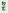 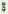 2.節奏型教師以一句為單位，手拍節奏型，口念歌詞學童模念。反覆多次範念與模念，每次速度可變換快慢。③配合ＣＤ或教師彈琴，愉快的演唱歌曲。61.八開圖畫紙2.繪圖工具3.音響、CD、色卡觀察評量
口頭評量
行為檢核
態度評量
習作評量【品德教育】品E1良好生活習慣與德行。品E3溝通合作與和諧人際關係。【環境教育】環E1參與戶外學習與自然體驗，覺知自然環境的美、平衡、與完整性。【多元文化教育】多E6了解各文化間的多樣性及差異性。【戶外教育】戶E1善用教師外、戶外及校外教學，認識生活環境（自然或人為）。戶E2豐富自身與環境的互動經驗，培養對生活環境的覺知與敏感，體驗與珍惜環境的好。戶E3善用五官感知環境，培養眼、耳、鼻、舌、觸覺及心靈對環境感受的能力。□實施跨領域或跨科目協同教學(需另申請授課鐘點費)1.協同科目：＿       ＿2.協同節數：＿      ＿＿第十三週2-I-1以感官和知覺探索生活中的人、事、物，覺察事物及環境的特性。2-I-4在發現及解決問題的歷程中，學習探索與探究人、事、物的方法。4-I-1利用各種生活的媒介與素材進行表現與創作，喚起豐富的想像力。4-I-3運用各種表現與創造的方法與形式，美化生活、增加生活的趣味。5-I-2在生活環境中，覺察美的存在。5-I-4對生活周遭人、事、物的美有所感動，願意主動關心與親近。B-I-2社會環境之美的體認。C-I-1事物特性與現象的探究。C-I-2媒材特性與符號表徵的使用。C-I-4事理的應用與實踐。主題四、美麗的彩色世界單元3色彩真奇妙【活動1】色彩變魔術1.教師指導學童進行調色。2.教師建議學童一次選用兩種色彩來嘗試調混。3.提醒學童色彩和水分的控制要很謹慎。4.討論這些豐富的色彩變化哪一種最吸引你？5.和同學一起討論與研究調混色彩的心得。6.分享這些色彩的變化可以怎麼應用會更有意思？7.指導學童如何收拾水彩用具。習作指導：一、顏色變魔術。【活動2】衣服色彩設計師1.參考課本步驟圖，運用先前嘗試的色彩變化成果，設計自己所喜愛的衣服色彩樣式2.可以搭配形狀的排列、組合讓衣服的色彩變化更特別。3.可以用剪貼方式，也可以直接用繪畫來表現色彩。4.展示與發表自己所設計的衣服色彩的構想與方法。5.欣賞同學的作品並提出自己的看法。習作指導：二、混色的發現。61.八開圖畫紙2.12色水彩顏料、水彩用具3.彩色粉彩紙4.剪刀、膠水觀察評量
口頭評量
行為檢核
態度評量
習作評量【品德教育】品E1良好生活習慣與德行。品E3溝通合作與和諧人際關係。【環境教育】環E1參與戶外學習與自然體驗，覺知自然環境的美、平衡、與完整性。【多元文化教育】多E6了解各文化間的多樣性及差異性。【戶外教育】戶E1善用教師外、戶外及校外教學，認識生活環境（自然或人為）。戶E2豐富自身與環境的互動經驗，培養對生活環境的覺知與敏感，體驗與珍惜環境的好。戶E3善用五官感知環境，培養眼、耳、鼻、舌、觸覺及心靈對環境感受的能力□實施跨領域或跨科目協同教學(需另申請授課鐘點費)1.協同科目：＿       ＿2.協同節數：＿      ＿＿第十四週2-I-1以感官和知覺探索生活中的人、事、物，覺察事物及環境的特性。2-I-2觀察生活中人、事、物的變化，覺知變化的可能因素。2-I-3探索生活中的人、事、物並體會彼此之間會相互影響。2-I-4在發現及解決問題的歷程中，學習探索與探究人、事、物的方法。3-I-1願意參與各種學習活動，表現好奇與求知探究之心。3-I-2體認探究事理有各種方法，並且樂於應用。4-I-3運用各種表現與創造的方法與形式，美化生活、增加生活的趣味。A-I-2事物變化現象的觀察。C-I-1事物特性與現象的探究。C-I-2媒材特性與符號表徵的使用。C-I-4事理的應用與實踐。C-I-5知識與方法的運用、組合與創新。主題五、夏天與端午單元1天氣變熱了【活動1】夏日生活發表與討論1.天氣變熱了，大家的日常生活環境或習慣有哪些改變呢？2.街上的人，他們的穿著是如何的呢？3.除了下雨，什麼時候人們會撐傘呢？4.街上的氣溫顯示幾度呢？這樣的氣溫有什麼感覺呢？5.人們的穿著比較少或薄，是因為什麼原因呢？6.為什麼大家會喜歡吃冰涼的東西呢？7.夏天的陽光給你什麼樣的感覺呢？8.你喜歡夏天的氣候嗎？為什麼？習作指導：一、夏天生活的改變。【活動2】學校生活的改變分享與討論1.夏天時，在學校的生活會有哪些不同呢？2.夏天時的服裝有什麼不同呢？3.夏天時會喝比較多的水嗎？4.和其他季節相比，夏天時比較會流汗嗎？5.教室為什麼要開電扇？之前為什麼沒有呢？6.只有夏天會穿短袖或輕薄的衣服嗎？為什麼要穿比較輕薄的衣服？7.為什麼會選在陰涼的地方玩呢？【活動3】防晒妙招分享和討論1.你曾經在陽光很強的時候在戶外活動嗎？2.陽光很強的時候在戶外活動時，曾經有什麼不舒服的感覺嗎？3.如果覺得不舒服，應該怎麼辦呢？4.除了找地方躲太陽，還可以怎麼做呢？5.你曾經被晒傷嗎？為什麼會發生這樣的狀況？應該要如何處理呢？6.外出戴帽子、用扇子搧風真的有用嗎？請分享你的經驗。‧習作指導：二、陽光下的活動。【活動4】防曬小法寶一、實作紙扇子1.作法如課本圖示。2.其他款式的扇子可以讓學童自由創作。3.把作品擺放在座位桌上大家互相參觀欣賞。二、實作遮陽帽1.作法如課本圖示，學童可以自行變化。2.把作品擺放在座位桌上，大家互相參觀欣賞。習作指導：三、自己動手做防晒工具。61.課本、學校的作息現況、中暑或熱衰竭的相關新聞事件2.四開圖畫紙、卡紙、著色用具、雙面膠帶、膠帶、剪刀觀察評量
口頭評量
行為檢核
態度評量
習作評量【環境教育】環E1參與戶外學習與自然體驗，覺知自然環境的美、平衡、與完整性。【海洋教育】海E1喜歡親水活動，重視水域安全。海E9透過肢體、聲音、圖像及道具等，進行以海洋為主題之藝術表現。【品德教育】品E3溝通合作與和諧人際關係。【安全教育】安E2了解危機與安全。安E3知道常見事故傷害。安E4探討日常生活應該注意的安全。安E6了解自己的身體。安E7探究運動基本的保健。【多元文化教育】多E1了解自己的文化特質。【戶外教育】戶E1善用教室外、戶外及校外教學，認識生活環境（自然或人為）。戶E2豐富自身與環境的互動經驗，培養對生活環境的覺知與敏感，體驗與珍惜環境的好。□實施跨領域或跨科目協同教學(需另申請授課鐘點費)1.協同科目：＿       ＿2.協同節數：＿      ＿＿第十五週2-I-1以感官和知覺探索生活中的人、事、物，覺察事物及環境的特性。2-I-5運用各種探究事物的方法及技能，對訊息做適切的處理，並養成動手做的習慣。2-I-6透過探索與探究人、事、物的歷程，了解其中的道理。3-I-1願意參與各種學習活動，表現好奇與求知探究之心。4-I-2使用不同的表徵符號進行表現與分享，感受創作的樂趣。7-I-5透過一起工作的過程，感受合作的重要性。B-I-1自然環境之美的感受。C-I-1事物特性與現象的探究。C-I-2媒材特性與符號表徵的使用。C-I-4事理的應用與實踐。D-I-4共同工作並相互協助。【海洋教育】大海的哭泣活動一：影片觀賞與討論 1.教師播放海洋塑膠汙染的相關影片，與學童探討海洋汙染問題。2.海洋汙染來源，可能來自垃圾掩埋場、人類隨意丟棄垃圾。根據英國科研團隊研究，近年因疫情因素，在海灘上撿到的一次性口罩已比塑膠袋還多。3.討論人類可以如何做，來改善海洋汙染，使海洋生物不再受害，而人類也不會受到食物鏈反撲。活動二：畫下我心目中的大海1.讓孩童觀察海中生物與觀賞美麗的海洋，讓孩童畫下他所喜愛的海洋生態。主題五、夏天與端午單元2夏天的活動【活動1】夏天喜歡的活動一、討論與分享1.夏天時家人比較喜歡哪些活動呢？為什麼？2.夏天大家怕熱，喜歡去涼快的地方，哪些地方比較涼快呢？3.除了家裡有冷氣，還有哪裡也有冷氣可以吹呢？4.為什麼夏天喜歡去玩水？5.為什麼有人喜歡在夏天去爬山？二、討論與分享1.這些夏天大家喜歡的活動除了可以消暑及好玩之外，有沒有危險呢？2.玩水時，時常聽見有意外發生，應該要注意什麼呢？3.去山上須注意什麼呢？4.夏天吃冰很舒服，也有應該注意的事嗎？5.逛夜市人很多時，須注意什麼呢？習作指導：一、好玩的活動。【活動2】夏天的夜晚一、討論1.夏天的夜晚和白天有什麼差別呢？2.除了氣溫高低不同，還有其他的不同嗎？3.你喜歡在夏天的夜晚去哪裡？進行什麼活動呢？為什麼呢？4.除了去郊外，你和家人還會去哪裡呢？5.你喜歡在夏夜去逛夜市或是去公園散步嗎？二、發表與討論1.在夏夜出去活動時，曾經有哪些發現呢？感覺如何？2.你在郊外發現過哪些動物會常出現在夜晚活動呢？牠們在做什麼呢？3.這些會叫的動物是什麼呢？你是怎麼知道的呢？4.你知道都市和鄉村的夏夜景象有什麼不同嗎？5.晚上的燈光漂亮嗎？你見過哪裡的夜景呢？6.你比較喜歡都市或鄉村的夏夜景象呢？為什麼？習作指導：二、夏天的夜晚。【活動3】夏天的歌※音樂活動1.教師手持三角鐵，以句為單位，一邊用三角鐵打拍子，一邊範念歌詞；老師說完換學童模念。2.學童跟隨老師的節奏，也念出歌詞。3.加上旋律，教師範唱一句，學童模唱一句。4.配合音樂，全班習唱至熟練。5.教師請班上對律動、舞蹈較靈敏的學童為「小老師」，讓「小老師」帶領大家練習分解動作。（課本的設計共有五種動作，排列組合而成。）6.配合音樂，一起愉快的律動吧！7.教師介紹樂器「三角鐵」，並示範正確的拿法、演奏方式以及止音的方法。（如果三角鐵的數量不夠多，可每組一個，組內學童輪流練習，其他人幫忙檢視方法是否正確。）8.若將全曲視為四個樂句，每個樂句八拍，教師指導學童在每句的第一拍、第三拍、第五拍敲擊三角鐵。習作指導：三、有趣的三角鐵。【活動4】畫下夏天的景象一、欣賞陳澄波畫作（夏日街景）1.從畫作中的哪些地方可以讓人感受到夏天的炎熱？2.畫家如何表現夏天的天空？3.你覺得這是一天中的什麼時間呢？你是怎麼判斷的呢？4.街上的人在做什麼？二、欣賞秀拉畫作（大碗島的星期天下午）1.從畫作中的哪些地方可以讓人感受到夏天的炎熱？2.撐傘的人，全身都是暗的嗎？為什麼？3.仔細觀察秀拉是怎麼為這張圖塗上顏色的呢？4.你還有哪些發現呢？三、美勞活動1.請把你對夏天的觀察、感受或期待畫下來。習作指導：四、我畫的夏天。151.各地的夜景圖片。2. youtube影片3.歌曲CD4.鈴鼓5.有關夏天的畫作6.四開圖畫紙、著色用具觀察評量
口頭評量
行為檢核
態度評量
習作評量【海洋教育】海E1喜歡親水活動，重視水域安全。海E9透過肢體、聲音、圖像及道具等，進行以海洋為主題之藝術表現。【環境教育】環E1參與戶外學習與自然體驗，覺知自然環境的美、平衡、與完整性。【品德教育】品E3溝通合作與和諧人際關係。【安全教育】安E2了解危機與安全。安E3知道常見事故傷害。安E4探討日常生活應該注意的安全。安E6了解自己的身體。安E7探究運動基本的保健。【多元文化教育】多E1了解自己的文化特質。【戶外教育】戶E1善用教室外、戶外及校外教學，認識生活環境（自然或人為）。戶E2豐富自身與環境的互動經驗，培養對生活環境的覺知與敏感，體驗與珍惜環境的好。□實施跨領域或跨科目協同教學(需另申請授課鐘點費)1.協同科目：＿       ＿2.協同節數：＿      ＿＿第十六週2-I-1以感官和知覺探索生活中的人、事、物，覺察事物及環境的特性。2-I-5運用各種探究事物的方法及技能，對訊息做適切的處理，並養成動手做的習慣。3-I-1願意參與各種學習活動，表現好奇與求知探究之心。4-I-1利用各種生活的媒介與素材進行表現與創作，喚起豐富的想像力。C-I-1事物特性與現象的探究。C-I-2媒材特性與符號表徵的使用。D-I-4共同工作並相互協助。主題五、夏天與端午單元3熱鬧的端午節【活動1】端午節的活動一、討論與發表1.你聽過「未吃五月粽，破裘不甘放」這句話嗎？你知道是什麼意思嗎？2.為什麼過完端午節才能收厚衣服和棉被呢？3.你知道什麼是端午節嗎？4.你知道粽子裡包了哪些東西嗎？你喜歡吃粽子嗎？5.媽媽買菖蒲和艾草是要做什麼呢？6.現代的人如果要驅除蚊蟲還會用什麼東西呢？7.你看過什麼樣的香包呢？為什麼要戴香包呢？8.你玩過立蛋的遊戲嗎？有特別的技巧嗎？9.為什麼要立蛋呢？10.划龍舟比賽是在哪裡進行的？你知道端午節為什麼要划龍舟、吃粽子嗎？【活動2】端午節的故事一、聆聽與欣賞1.一起來聽聽有關端午節（屈原）的故事。二、討論與發表1.屈原為什麼要跳汨羅江呢？2.屈原跳進汨羅江之後發生了什麼事？3.當地的百姓知道屈原跳江後，有什麼反應？4.當地的居民為什麼要準備粽子丟到汨羅江中呢？5.聽完了故事，你知道端午節為什麼要划龍舟和吃粽子嗎？6.你覺得屈原是一個怎麼樣的人？為什麼呢？習作指導：一、端午節的活動。【活動3】我也來划龍舟一、觀察與討論1.影片欣賞，教師先讓學童觀看龍舟競賽影片。2.討論參與的選手，他們負責的工作有那些呢？二、發表與討論1.如果要體驗划龍舟該如何進行呢？2.教室裡有什麼東西像長長的槳？3.教室裡有什麼東西像指揮速度的鼓呢？4.教室裡有什麼東西可以當做鼓棒呢？5.教室裡有什麼東西可以當做船舵來控制方向呢6.除了划槳的人還需要哪些人呢？7.站在龍頭的人，在划龍舟時是要負責什麼呢？61.各地端午節的活動照片、應景食物、裝飾品等2.屈原投江的故事CD或VCD。3.划龍舟比賽的圖片或圖片觀察評量
口頭評量
行為檢核
態度評量
習作評量【環境教育】環E1參與戶外學習與自然體驗，覺知自然環境的美、平衡、與完整性。【海洋教育】海E1喜歡親水活動，重視水域安全。海E9透過肢體、聲音、圖像及道具等，進行以海洋為主題之藝術表現。【品德教育】品E3溝通合作與和諧人際關係。【安全教育】安E2了解危機與安全。安E3知道常見事故傷害。安E4探討日常生活應該注意的安全。安E6了解自己的身體。安E7探究運動基本的保健。【多元文化教育】多E1了解自己的文化特質。【戶外教育】戶E1善用教室外、戶外及校外教學，認識生活環境（自然或人為）。戶E2豐富自身與環境的互動經驗，培養對生活環境的覺知與敏感，體驗與珍惜環境的好。□實施跨領域或跨科目協同教學(需另申請授課鐘點費)1.協同科目：＿       ＿2.協同節數：＿      ＿＿第十七週3-I-1願意參與各種學習活動，表現好奇與求知探究之心。3-I-2體認探究事理有各種方法，並且樂於應用。4-I-2使用不同的表徵符號進行表現與分享，感受創作的樂趣。4-I-3運用各種表現與創造的方法與形式，美化生活、增加生活的趣味。7-I-5透過一起工作的過程，感受合作的重要性。C-I-1事物特性與現象的探究。C-I-2媒材特性與符號表徵的使用。D-I-4共同工作並相互協助。主題五、夏天與端午單元3熱鬧的端午節三、節奏練習1.划龍舟比賽時要用力划還是輕輕划呢？2.我們拍打身體的哪個部位，比較能夠表現出用力划的樣子和聲音呢？3.我們試著邊念〈划龍舟〉，邊跟著節奏來打拍子。四、討論與編寫1.我們可以如何改編呢？2.如果保留原來的節奏，試試看如何改編文字？3.全部的文字都改寫或是只改寫部分呢？等一下請小組自行討論。4.有哪一組想要全部的節奏和文字都改編呢？應該先寫文字還是先想節奏呢？五、分組練習1.所有人一起划龍舟時，怎麼樣才能動作一致呢？2.請小組先練習自編的加油口號3.接著請配合加油口號，假裝拿著道具練習划龍舟。【活動4】做香包一、討論1.先用附件的紙來試試看。2.透過摺疊和黏貼，你能摺出立體的粽形嗎？3.根據課本的說明再來試試看，你能摺出立體的粽形嗎？二、實作1.試試看用其他的紙來做，你覺得哪一種紙最好摺？2.除了放進香香豆，還可以放什麼讓香包香香的呢？3.讓學童分享所喜愛的花色。三、展示與分享1.指導學童將完成的香包，布置在教室裡。 習作指導：二、夏天與生活61.音樂播放器。2.中國結線、膠帶、棉花、香香豆、剪刀、課本附件、色紙。觀察評量
口頭評量
行為檢核
態度評量
習作評量【環境教育】環E1參與戶外學習與自然體驗，覺知自然環境的美、平衡、與完整性。【海洋教育】海E1喜歡親水活動，重視水域安全。海E9透過肢體、聲音、圖像及道具等，進行以海洋為主題之藝術表現。【品德教育】品E3溝通合作與和諧人際關係。【安全教育】安E2了解危機與安全。安E3知道常見事故傷害。安E4探討日常生活應該注意的安全。安E6了解自己的身體。安E7探究運動基本的保健。【多元文化教育】多E1了解自己的文化特質。【戶外教育】戶E1善用教室外、戶外及校外教學，認識生活環境（自然或人為）。戶E2豐富自身與環境的互動經驗，培養對生活環境的覺知與敏感，體驗與珍惜環境的好。□實施跨領域或跨科目協同教學(需另申請授課鐘點費)1.協同科目：＿       ＿2.協同節數：＿      ＿＿第十八週2-I-1以感官和知覺探索生活中的人、事、物，覺察事物及環境的特性。4-I-1利用各種生活的媒介與素材進行表現與創作，喚起豐富的想像力。5-I-1覺知生活中人、事、物的豐富面貌，建立初步的美感經驗。B-I-1自然環境之美的感受。C-I-1事物特性與現象的探究。主題六、雨和水單元1天上來的水【活動1】雨前的現象1.教師播放相關影片或展示圖片，與學童討論天空為什麼暗下來了？這種景象代表天氣可能會發有什麼變化？2.除了天空變暗之外，周遭還有什麼不一樣？3.我們需要為下雨做些什麼準備？【活動2】對雨的探索一、戶外體驗（利用小雨時進行活動）1.教師指導學童用五官去感受雨水降下來的情景。若無適當的天氣，也可以用噴瓶，噴灑些許在學童臉上或手上。讓學童感受小雨的感覺。2.教師也可選擇在下雨時，帶學童至川堂或走廊，可以觀雨、聽雨，又不危險的地方。3.教師說明：人的五官有感覺外在事物的功能。包括眼睛看、耳朵聽、鼻子聞、舌頭嚐、皮膚接觸。4.教師與學童討論：有看到下雨嗎？雨水落下來是什麼樣子？雨水落下來的是什麼聲音？還有什麼發現嗎？習作指導：一、探索雨、做紀錄、二、聽聽雨的聲音。【活動3】雨與我們的生活1.教師與學童討論，下雨對我們生活的影響。2.指導學童使用雨具的方法及安全。61.雨天相關圖片或影片觀察評量
口頭評量
行為檢核
態度評量
習作評量【環境教育】環E1參與戶外學習與自然體驗，覺知自然環境的美、平衡、與完整性。【海洋教育】海E10認識水與海洋的特性及其與生活的應用。【品德教育】品E3溝通合作與和諧人際關係。【科技教育】科E1了解平日常見科技產品的用途與運作方式。【能源教育】能E2了解節約能源的重要。【戶外教育】戶E1善用教師外、戶外及校外教學，認識生活環境（自然或人為）。戶E3善用五官感知環境，培養眼、耳、鼻、舌、觸覺及心靈對環境感受的能力。尊重與關懷他人戶E4覺知自身的生活方式會對自然環境產生影響與衝擊。□實施跨領域或跨科目協同教學(需另申請授課鐘點費)1.協同科目：＿       ＿2.協同節數：＿      ＿＿第十九週3-I-2體認探究事理有各種方法，並且樂於應用。4-I-1利用各種生活的媒介與素材進行表現與創作，喚起豐富的想像力。B-I-1自然環境之美的感受。主題六、雨和水單元1天上來的水【活動3】雨的唱唱跳跳※觀察與感受1.用不同的方法敲擊鈴鼓，能發出多少不同的聲音呢？2.哪個聲音像小雨？哪個聲音像大雨？習作指導：三、有趣的鈴鼓。【活動4】畫出雨天一、討論與分享1.教室複習歌曲「下雨」，從歌詞「媽媽拿著雨傘來接我」引發動機，展開討論。2.學童發表看過的雨天情景。二、討論與分享1.學童動手將雨天情景畫下來。畫法1：用藍色彩色筆畫出雨水的線條，不再上底色。畫法2：先用白色粉蠟筆畫出雨絲，再塗上藍色的水彩，白色的蠟筆線條因油水不相容，會顯現出來。畫法3：先用藍色的水彩將背景塗色，待其乾時，用細水彩筆沾白色水彩顏料畫出雨絲。2.教師將作品張貼展示，供學童欣賞及觀摩。61.音樂CD、播放器2.鈴鼓3.雨天參考圖片。4.雨天參考作品。5.圖畫紙、著色用具觀察評量
口頭評量
行為檢核
態度評量
習作評量【環境教育】環E1參與戶外學習與自然體驗，覺知自然環境的美、平衡、與完整性。【海洋教育】海E10認識水與海洋的特性及其與生活的應用。【品德教育】品E3溝通合作與和諧人際關係。【科技教育】科E1了解平日常見科技產品的用途與運作方式。【能源教育】能E2了解節約能源的重要。【戶外教育】戶E1善用教師外、戶外及校外教學，認識生活環境（自然或人為）。戶E3善用五官感知環境，培養眼、耳、鼻、舌、觸覺及心靈對環境感受的能力。尊重與關懷他人戶E4覺知自身的生活方式會對自然環境產生影響與衝擊。□實施跨領域或跨科目協同教學(需另申請授課鐘點費)1.協同科目：＿       ＿2.協同節數：＿      ＿＿第二十週2-I-1以感官和知覺探索生活中的人、事、物，覺察事物及環境的特性。3-I-1願意參與各種學習活動，表現好奇與求知探究之心。5-I-4對生活周遭人、事、物的美有所感動，願意主動關心與親近。7-I-4能為共同的目標訂定規則或方法，一起工作並完成任務。A-I-2事物變化現象的觀察。C-I-4事理的應用與實踐。D-I-4共同工作並相互協助。F-I-2不同解決問題方法或策略的提出與嘗試。總複習週主題六、雨和水單元2神奇的水【活動1】雨的痕跡一、校園探索1.教師帶領小孩從教室到校園，觀察雨後的校園情景並與孩子們進行討論。提問1：判斷這裡有沒有下過雨？它是呈現什麼樣子？提問2：你是怎麼知道的？用看到的，還是其他方式？2.除了上述觀察，教師引領學生觀察校園內與下雨有關的其餘現象（例如：走廊溼滑要小心行走、地上有積水還未退去、花圃裡的土變軟了）。3.藉由校園探索，讓學童對此產生好奇，進入下一個教學活動。習作指導：一、雨過留痕跡。【活動2】浮力遊戲一、實作1.學童從生活經驗中，發現水有讓某些東西浮起來的特性，透過討論和分享，也發現有的東西可以浮在水上，有的東西卻不行，進而動手找身邊的東西做實驗。2.習作指導：學童將實驗的結果記錄在習作上。3.教師引導學童討論：能浮在水上的東西有什麼共同的性質？（輕輕的、扁平狀、裡面有空氣等。）習作指導：二、誰能浮在水上。61.橡皮擦、直尺、紙片、筆蓋2.匙、乒乓球、杯蓋、銅板。觀察評量
口頭評量
行為檢核
態度評量
習作評量【環境教育】環E1參與戶外學習與自然體驗，覺知自然環境的美、平衡、與完整性。【海洋教育】海E10認識水與海洋的特性及其與生活的應用。【品德教育】品E3溝通合作與和諧人際關係。【科技教育】科E1了解平日常見科技產品的用途與運作方式。【能源教育】能E2了解節約能源的重要。【戶外教育】戶E1善用教師外、戶外及校外教學，認識生活環境（自然或人為）。戶E3善用五官感知環境，培養眼、耳、鼻、舌、觸覺及心靈對環境感受的能力。尊重與關懷他人戶E4覺知自身的生活方式會對自然環境產生影響與衝擊。□實施跨領域或跨科目協同教學(需另申請授課鐘點費)1.協同科目：＿       ＿2.協同節數：＿      ＿＿第二十一週2-I-1以感官和知覺探索生活中的人、事、物，覺察事物及環境的特性。3-I-1願意參與各種學習活動，表現好奇與求知探究之心。5-I-4對生活周遭人、事、物的美有所感動，願意主動關心與親近。7-I-4能為共同的目標訂定規則或方法，一起工作並完成任務。A-I-2事物變化現象的觀察。C-I-4事理的應用與實踐。D-I-4共同工作並相互協助。F-I-2不同解決問題方法或策略的提出與嘗試。休業式【活動3】水的遊戲一、摺紙船1.遊戲一「浮紙船」:學童利用前一個教學活動發現的水有浮力特性，動手製作可以漂浮在水上的「船隻」。再用自製的船隻進行遊戲或比賽。2.學童可以在船隻上添加重量，如迴紋針、橡皮擦，看誰的船隻最慢沉下去或最快沉下去。二、乒乓過水塘1.遊戲二「乒乓過水塘」：學童利用乒乓球可以浮在水上的發現，排列幾個裝水的杯子，玩吹乒乓球的遊戲。2.學童分享在吹乒乓球的過程中的發現。如：吹氣的位置很重要、不能把水吹掉、杯子不能離太遠等。3.根據同學的分享，修正自己的行為，提升自己玩「乒乓過水塘」遊戲能力。三、分享與討論1.遊戲後，學童分享遊戲心得。【活動4】沉入水中的東西※實作1.在水桶底部放一個碗，再裝入八分滿的水，小朋友拿著能沉入水底的物品（橡皮擦錢幣……）輕輕放在水面，能沉到碗裡的算得分。2.遊戲規則：投入碗內算得分。只能輕輕放入沉物，不能用力投擲致使水濺出。3.在遊戲中有什麼發現？怎麼投才容易投中？習作指導：三、玩遊戲的發現。61.色紙、乒乓球2.塑膠杯或紙杯【環境教育】環E1參與戶外學習與自然體驗，覺知自然環境的美、平衡、與完整性。【海洋教育】海E10認識水與海洋的特性及其與生活的應用。【品德教育】品E3溝通合作與和諧人際關係。【科技教育】科E1了解平日常見科技產品的用途與運作方式。【能源教育】能E2了解節約能源的重要。【戶外教育】戶E1善用教師外、戶外及校外教學，認識生活環境（自然或人為）。戶E3善用五官感知環境，培養眼、耳、鼻、舌、觸覺及心靈對環境感受的能力。尊重與關懷他人戶E4覺知自身的生活方式會對自然環境產生影響與衝擊。教學期程校外人士協助之課程大綱教材形式教材內容簡介預期成效原授課教師角色□簡報□印刷品□影音光碟□其他於課程或活動中使用之教學資料，請說明： 請勾選領域課程各議題編入之週次各議題編入之週次備註國語家庭暴力防治2節已編入第          週，合計2節√生活家庭教育2節已編入第     2    週，合計2節√生活環境教育2節(至少1節海洋教育)已編入第   5、15  週，合計2節健體性侵害防治教育2節已編入第          週，合計2節閩南語性別平等教育4節已編入第          週，合計4節英語國際教育2節已編入第          週，合計2節